Global Women Activate Leaders Programme 2020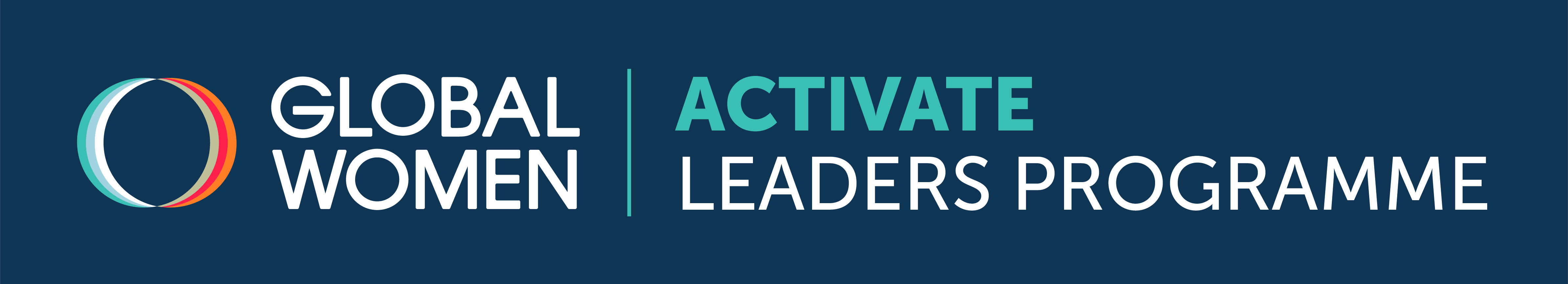 Scholarship Application FormGlobal Women Activate Leaders Programme 2020Scholarship Application FormGLOBAL WOMEN Who we areGlobal Women is a non-profit membership organisation with over 340 exceptional female members.We partner with influential people and forward-thinking brands to drive inclusion and diversity in leadership. Our DreamThe best country to live, work and play in – a prosperous nation underpinned by diverse leadership.Our PurposeTo encourage diversity in leadership in Aotearoa New Zealand through promoting, encouraging and facilitating the development of New Zealand women.GLOBAL WOMEN Who we areGlobal Women is a non-profit membership organisation with over 340 exceptional female members.We partner with influential people and forward-thinking brands to drive inclusion and diversity in leadership. Our DreamThe best country to live, work and play in – a prosperous nation underpinned by diverse leadership.Our PurposeTo encourage diversity in leadership in Aotearoa New Zealand through promoting, encouraging and facilitating the development of New Zealand women.ACTIVATE LEADERS PROGRAMME SCHOLARSHIPSThank you for applying for a Global Women Activate Leaders Programme 2020 scholarship. Please complete the following form outlining your rationale for wanting to be on the programme. Please provide a brief written reference from your manager or someone who can provide some insight into your leadership strengths and development needs.  ACTIVATE LEADERS PROGRAMME SCHOLARSHIPSThank you for applying for a Global Women Activate Leaders Programme 2020 scholarship. Please complete the following form outlining your rationale for wanting to be on the programme. Please provide a brief written reference from your manager or someone who can provide some insight into your leadership strengths and development needs.  COMPLETED FORMS MUST BE SENT TO:Brook Horan, Leadership Programme Coordinator brook.horan@globalwomen.org.nz GLOBAL WOMEN ACTIVATE SCHOLARSHIP CRITERIA: She is a valuable employee, recognised by her organisation as a high-potential individual. She is motivated to be an effective leader and succeed in her career.She may actively contributes to her community/iwiShe is able to challenge peers, yet also empathises with and supports them. She is intellectually curious and willing to step outside her comfort zone.She is interested in supporting women perform at their best.She must be a citizen or permanent resident of New Zealand.She could be from a non-profit organisationShe could be running her own businessShe could be transitioning back from parental leave or career break.THE TINDALL FOUNDATION or TSB TRUST – NOT-FOR-PROFIT/COMMUNITY SCHOLARSHIP CRITERIA:She MUST be from the Not for Profit/Community sectorShe is a valuable employee, recognised by her organisation as a high-potential individual. She is motivated to be an effective leader and succeed in her career.She may actively contributes to her community/iwiShe is able to challenge peers, yet also empathises with and supports them. She is intellectually curious and willing to step outside her comfort zone.She is interested in supporting women perform at their best.She must be a citizen or permanent resident of New Zealand.She could be transitioning back from parental leave or career break.GLOBAL WOMEN ACTIVATE SCHOLARSHIP CRITERIA: She is a valuable employee, recognised by her organisation as a high-potential individual. She is motivated to be an effective leader and succeed in her career.She may actively contributes to her community/iwiShe is able to challenge peers, yet also empathises with and supports them. She is intellectually curious and willing to step outside her comfort zone.She is interested in supporting women perform at their best.She must be a citizen or permanent resident of New Zealand.She could be from a non-profit organisationShe could be running her own businessShe could be transitioning back from parental leave or career break.THE TINDALL FOUNDATION or TSB TRUST – NOT-FOR-PROFIT/COMMUNITY SCHOLARSHIP CRITERIA:She MUST be from the Not for Profit/Community sectorShe is a valuable employee, recognised by her organisation as a high-potential individual. She is motivated to be an effective leader and succeed in her career.She may actively contributes to her community/iwiShe is able to challenge peers, yet also empathises with and supports them. She is intellectually curious and willing to step outside her comfort zone.She is interested in supporting women perform at their best.She must be a citizen or permanent resident of New Zealand.She could be transitioning back from parental leave or career break.SCHOLARSHIP INFORMATION:The scholarship covers full/partial programme fees including course materials, catering & graduationThe scholarship DOES NOT COVER TRAVEL and accommodatiom or any other associated costs for you to attend the programme. You must be able to attend all dates for your chosen programme location PLEASE HIGHLIGHT THE SCHOLARSHIP YOU WOULD LIKE TO APPLY FOR: GLOBAL WOMEN ACTIVATE SCHOLARSHIP (PARTIAL)(Valued at $2,500 per scholarship, covers programme fees only - Applicants or their organisations to cover the remaining programme fee of $2,500 + GST) THE TINDALL FOUNDATION - NOT FOR PROFIT/COMMUNITY – ACTIVATE SCHOLARSHIP (FULL)(Valued at $5,000 per scholarship, covers programme fees only, subject to approval by The Tindall Foundation) TSB TRUST - NOT FOR PROFIT/COMMUNITY – ACTIVATE SCHOLARSHIP (PART)(Valued at $2,500 per scholarship, covers programme fees only. Remaining programme fee of $2,500.00 + GST will be matched by Global Women Scholarship fund, applications are subject to approval by TSB)PLEASE HIGHLIGHT THE LOCATION YOU WOULD LIKE TO APPLY FOR: AUCKLAND [Workshops: 28 May, 25 June, 6 August, 3 September | Graduation 8 October] WELLINGTON [Workshops: 18 June, 13 August, 10 September, 15 October | Graduation 12 November] CHRISTCHURCH [Workshops: 25 June, 6 August, 17 September, 29 October | Graduation 19 November] HAMILTON [Workshops: 17 June, 5 August, 24 September, 28 October | Graduation 17 November]  NEW PLYMOUTH [Workshops: 13 February, 5 March, 2 April, 7 May -  Graduation 28 May]CONTACT DETAILSORGANISATION INFORMATIONEMPLOYMENT HISTORYEDUCATION HISTORYACTIVITIES/LEADERSHIP HISTORYPERSONAL INSIGHTSPlease describe your current responsibilities, including your level in the organisation.Please describe your professional and personal goals within the ext 1-3 years ( family/whanau, relationships, career, contribution, leisure time, income)What would you hope to gain and learn from the Activate programme?How will your participation on the Global Women Activate Leaders Programme benefit your organisation or company/community?What do you believe you can contribute and offer to other participants in this programme (e.g. skills, expertise, perspectives, cultural)?How has/is your culture and heritage shaped/shaping who you are as a leader?REFEREE INFORMATION	Management TeamBILLING CONTACT DETAILS 	Management TeamI certify that all the information and accompanying material provided in connection with this application is genuine, true and accurate.SIGNATURE OF APPLICANT: DATE: 	I certify that all the information and accompanying material provided in connection with this application is genuine, true and accurate.SIGNATURE OF REFEREE: DATE: 	